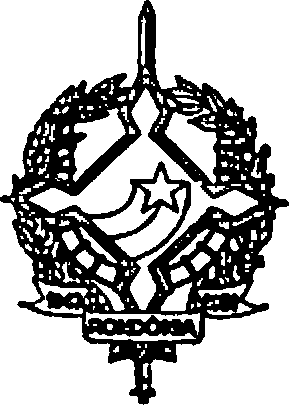 GABINETE	DO	GOVERNADORDECRETO №	l957 DE 20	DE MARÇO DE  1984.O GOVERNADOR DO ESTADO DE RONDÔNIA, usandodas atribuições que lhe confere a Lei Complementar nº 041	de22 DE dezembro de 1981, R E S O L V E:Conceder afastamento ao servidor OSCAR LOS TOLEDO, Diretor Geral do Departamento de Transito, para deslocar-se ate a cidade de Brasília-DF, com o objetivo de participar da Reunião dos Diretores Gerais de DETRAN do Brasil sobre Licenciamento para 1984, Campanha Nacional de Segurança de Trânsito, Vistoria em veículos, no período de 29-02 do corrente ano.Janilene Vas		c	os	e Melo Governador	em exercicio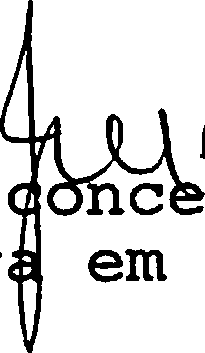 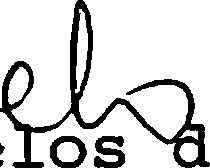 